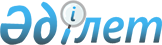 О предоставлении мер социальной поддержки специалистам здравоохранения, образования, социального обеспечения, культуры, спорта и ветеринарии, прибывшим для работы и проживания в сельские населенные пункты района на 2012 год
					
			Утративший силу
			
			
		
					Решение Зерендинского районного маслихата Акмолинской области от 19 марта 2012 года № 2-13. Зарегистрировано Управлением юстиции Зерендинского района Акмолинской области 4 апреля 2012 года № 1-14-178. Утратило силу в связи с истечением срока применения - (письмо Зерендинского районного маслихата Акмолинской области от 5 ноября 2014 года № 196)      Сноска. Утратило силу в связи с истечением срока применения - (письмо Зерендинского районного маслихата Акмолинской области от 05.11.2014 № 196).      Примечание РЦПИ:

      В тексте сохранена авторская орфография и пунктуация      Сноска. Наименование в редакции - решения Зерендинского районного маслихата Акмолинской области от 27.07.2012 № 7-51 (вводится в действие со дня официального опубликования)

      В соответствии со статьей 6 Закона Республики Казахстан «О местном государственном управлении и самоуправлении в Республике Казахстан» от 23 января 2001 года, подпунктом 4) пункта 3 статьи 7 Закона Республики Казахстан «О государственном регулировании развития агропромышленного комплекса и сельских территорий» от 8 июля 2005 года, пункта 2 Постановления Правительства Республики Казахстан «Об утверждении размеров и Правил предоставления мер социальной поддержки специалистам здравоохранения, образования, социального обеспечения, культуры и спорта, прибывшим для работы и проживания в сельские населенные пункты» от 18 февраля 2009 года № 183, Зерендинский районный маслихат РЕШИЛ:



      1. Предоставить специалистам здравоохранения, образования, социального обеспечения, культуры и спорта, прибывшим для работы и проживания в сельские населенные пункты района на 2012 год следующие меры социальной поддержки:

      1) подъемное пособие в сумме, равной семидесятикратному месячному расчетному показателю;

      2) социальная поддержка для приобретения или строительства жилья – бюджетный кредит в сумме, не превышающей одну тысячу пятисоткратный размер месячного расчетного показателя.

      Сноска. Пункт 1 с изменениями, внесенными решением Зерендинского районного маслихата Акмолинской области от 27.07.2012 № 7-51 (вводится в действие со дня официального опубликования)



      2. Контроль за выполнением настоящего решения возложить на постоянно действующую комиссию для организации работы по оказанию мер социальной поддержки специалистам здравоохранения, образования, социального обеспечения, культуры и спорта, прибывшим для работы и проживания в сельские населенные пункты Зерендинского района (председатель Таласбаева Алия Аманжоловна).



      3. Настоящее решение вступает в силу со дня государственной регистрации в Департаменте юстиции Акмолинской области и вводится в действие со дня официального опубликования.      Председатель сессии                        В.Соболев      Секретарь районного маслихата              К.Аугалиев      «СОГЛАСОВАНО»      Аким Зерендинского района                  Е.Сагдиев
					© 2012. РГП на ПХВ «Институт законодательства и правовой информации Республики Казахстан» Министерства юстиции Республики Казахстан
				